BÀI 1: TỰ HÀO VỀ TRUYỀN THỐNG QUÊ HƯƠNGThời gian thực hiện: 2 tiếtI. MỤC TIÊU: 1. Về kiến thức:-  Nêu được một số truyền thống văn hoá, truyền thống yêu nước, chống giặc ngoại xâm của quê hương.- Thực hiện đượ một số việc làm phù hợp để giữ gìn phát huy truyền thống của quê hương.- Phê phán những việc làm trái ngược với truyền thống tốt đẹp của quê hương.2.Về năng lực:Học sinh được phát triển các năng lực:- Điều chỉnh hành vi: Nhận ra được, nêu được một số truyền thống của quê hương. Nhận xét, đánh giá được những việc làm đã thể hiện/ chưa thể hiện giữ gìn truyền thống quê hương.- Phát triển bản thân: Thực hiện được những việc làm để giữ gìn truyền thống quê hương.- Giao tiếp và hợp tác: Biết xác định công việc, biết sử dụng ngôn ngữ, hợp tác theo nhóm thảo luận về nội dung bài học, biết lắng nghe và có phản hồi tích cực trong giao tiếp với các bạn.3. Về phẩm chất:- Chăm chỉ: HS có ý thức vận dụng bài học vào các tình huống, hoàn cảnh thực tế đời sống của bản thân. - Yêu nước: Có ý thức tìm hiểu truyền thống của quê hương; tích cực học tập, rèn luyện để phát huy truyền thống của quê hương.- Trách nhiệm: Hành động có trách nhiệm với chính mình, với truyền thống của gia đình, II.THIẾT BỊ DẠY HỌC VÀ HỌC LIỆU.1. Thiết bị dạy học: Máy chiếu power point, màn hình, máy tính.2. Học liệu: Sách giáo khoa, sách giáo viên, sách bài tập Giáo dục công dân 7, tư liệu báo chí, thông tin, clip.III. TIẾN TRÌNH DẠY HỌC:1. Hoạt động 1: Mở đầua. Mục tiêu: Giúp học sinh tiếp cận nội dung bài học, tạo hứng thú học tập.b. Nội dung: Học sinh phát hiện truyền thống dân tộc qua các bài ca dao.1. Chẳng thơm cũng thể hoa nhàiDẫu không thanh lịch cũng người Tràng An.2. Ai về Bình Định mà coiCon gái Bình Định cầm roi đi quyền.( Ca dao)c. Sản phẩm: Câu trả lời của học sinh.Từ những bài ca dao trên HS có thể tìm ra những truyền thống của dân tộc như: Thanh lịch trong ứng xử của người Hà Nội, truyền thống, tinh thần thượng võ của nhân dân Bình Định…d. Tổ chức thực hiện:1. Hoạt động 1: Mở đầua. Mục tiêu: Giúp học sinh tiếp cận nội dung bài học, tạo hứng thú học tập.b. Nội dung: Học sinh phát hiện truyền thống dân tộc qua các bài ca dao.1. Chẳng thơm cũng thể hoa nhàiDẫu không thanh lịch cũng người Tràng An.2. Ai về Bình Định mà coiCon gái Bình Định cầm roi đi quyền.( Ca dao)c. Sản phẩm: Câu trả lời của học sinh.Từ những bài ca dao trên HS có thể tìm ra những truyền thống của dân tộc như: Thanh lịch trong ứng xử của người Hà Nội, truyền thống, tinh thần thượng võ của nhân dân Bình Định…d. Tổ chức thực hiện:Hoạt động của thầy, tròNội dung cần đạtBước 1: Chuyển giao nhiệm vụ học tập:- GV giao nhiệm vụ cho HS thông qua trò chơi “Thử tài hiểu biết”Luật chơi: + Giáo viên chia lớp thành hai đội. Mỗi đội cử 5 bạn xuất sắc nhất.+ Thời gian:Trò chơi diễn ra trong vòng hai phút.+ Cách thức: Các thành viên trong nhóm đọc các câu ca dao và thay phiên nhau viết các đáp án lên bảng, nhóm nào viết được nhiều đáp án đúng hơn thì nhóm đó sẽ chiến thắng.Bước 2: Thực hiện nhiệm vụ học tập- HS làm việc cá nhân, suy nghĩ, trả lời.Bước 3: Báo cáo kết quả và thảo luận- Học sinh trình bày câu trả lời.- Giáo viên: Quan sát, theo dõi quá trình học sinh thực hiện, gợi ý nếu cầnBước 4: Đánh giá kết quả thực hiện nhiệm vụ* GV nhận xét, chuyển ý: Dẫn dắt các truyền thống của dân tộc như chống giặc ngoại xâm, đoàn kết, nhân nghĩa… để chuyển ý2. Hoạt động 2: Khám phá (Hình thành kiến thức mới)Nhiệm vụ 1: Tìm hiểu nội dung: Tìm hiểu một số truyền thống quê hươnga. Mục tiêu: - Hiểu được thế nào là truyền thống quê hương và nêu được một số truyền thống văn hóa của quê hương.b. Nội dung: - GV giao nhiệm vụ cho Hs quan sát tranh.- GV giao nhiệm vụ khám phá kiến thức bài học cho học sinh thông qua hệ thống câu hỏi, phiếu bài tập và trò chơi để hướng dẫn học sinh: Tự hào về truyền thống của dân tộc.c. Sản phẩm:Câu trả lời của học sinh ; Sản phẩm dự án của các nhóm (Phiếu bài tập, sơ đồ tư duy, phần tham gia trò chơi....)d. Tổ chức thực hiện:2. Hoạt động 2: Khám phá (Hình thành kiến thức mới)Nhiệm vụ 1: Tìm hiểu nội dung: Tìm hiểu một số truyền thống quê hươnga. Mục tiêu: - Hiểu được thế nào là truyền thống quê hương và nêu được một số truyền thống văn hóa của quê hương.b. Nội dung: - GV giao nhiệm vụ cho Hs quan sát tranh.- GV giao nhiệm vụ khám phá kiến thức bài học cho học sinh thông qua hệ thống câu hỏi, phiếu bài tập và trò chơi để hướng dẫn học sinh: Tự hào về truyền thống của dân tộc.c. Sản phẩm:Câu trả lời của học sinh ; Sản phẩm dự án của các nhóm (Phiếu bài tập, sơ đồ tư duy, phần tham gia trò chơi....)d. Tổ chức thực hiện:Nhiệm vụ 1: Tìm hiểu truyền thống quê hương .Bước 1: Chuyển giao nhiệm vụ học tập:* Yêu cầu học sinh quan sát ảnh, trao đổi cặp đôi và trả lời câu hỏi.* Hs quan sát ảnh trong sgk trang 7, trao đổi với bạn cùng bàn để trả lời 5 câu hỏi trong thời gian 10 phút.HS quan sát tranh và trả lời câu hỏi: 1. Em hãy cho biết những địa danh trên gắn với truyền thống gì?2, Ngoài những truyền thống trên còn truyền thống nào của quê hương mà em biết?3, Cho biết các bạn trong bức tranh trên đã làm gì để giữ gìn, phát huy truyền thống của quê hương?4. Chia sẻ suy nghĩ của em về một truyền thống văn hóa, truyền thống yêu nước chống giặc ngoại xâm ở địa phương?5. Em hiểu thế nào là truyền thống quê hương?Bước 2: Thực hiện nhiệm vụ học tập- Học sinh làm việc cá nhân suy nghĩ, trả lời. GV cho học sinh tổng kết điểm theo dãy.Bước 3: Báo cáo kết quả và thảo luận- Hs Trả lời.- Giáo viên: Quan sát, theo dõi quá trình học sinh thực hiện, gợi ý nếu cầnBước 4: Đánh giá kết quả thực hiện nhiệm vụCâu 2:  Ngoài những truyền thống tốt đẹp của quê hương em còn biết thêm những truyền thống của quê hương như: Hiếu học, lao động cần cù sáng tạo, yêu thương con người, hiếu thảo; các lễ hội văn hóa truyền thống,…Câu 3: Trong các bức tranh trên các bạn đã thưởng thức giao lưu văn nghệ bằng dân ca truyền thống, giữ gìn nghề truyền thống, học tập và tuyên truyền truyền thống quê hương.Câu 4: Những việc em đã làm để phát huy truyền thống quê hương : Mặc trang phục dân tộc, yêu nước, đoàn kết, biết ơn…..Gv nhận xét, đánh giá, chốt vấn đề1. Tìm hiểu một số truyền thống quê hương.* Di sản văn hóa là sản phẩm vật chất, tinh thần có giá trị về lịch sử văn hóa, khoa học được truyền từ đời này sang đời khác.- Có hai loại di sản văn hóa.+ Di sản văn hóa vật thể : Di tích lịch sử văn hóa, di vật , cổ vật, bảo vật quốc gia.+ Di sản văn hóa phi vật thể: lễ hội, văn hóa nghệ thuật, chữ viết... 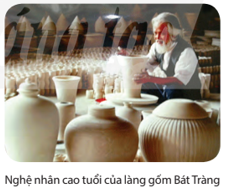 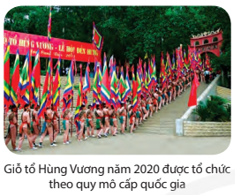 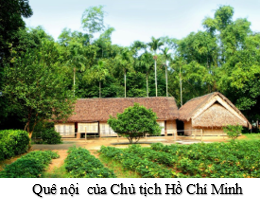 - Truyền thống quê hương là những giá trị tốt đẹp, riêng biệt của một vùng miền, địa phương, được hình thành và khẳng định qua thời gian, được lưu truyền từ thế hệ này sang thế hệ khác.- Những truyền thống tốt đẹp của quê hương: Yêu nước, đoàn kết, hiếu học, lao động cần cù sáng tạo, yêu thương con ngời, hiếu thảo; các lễ hội văn hóa truyền thống, …Nhiệm vụ 2: Tìm hiểu nội dung Giữ gìn và phát huy truyền thống tốt đẹp của quê hương.  a. Mục tiêu: - Giúp học sinh hiểu cần phải làm gì để giữ gìn truyền thống tốt đẹp của quê hương, từ đó có những việc làm phù hợp để giữ gìn truyền thống quê hương; Biết đánh giá, nhận xét việc làm trái ngược với việc giữ gìn truyền thống quê hương. b. Nội dung: -* Học sinh đọc và phân tích 3 trường hợp trong sgk trang 7, - Trong cuộc thi : “ Tiếng hát truyền hình” H đã thể hiện một bài dân ca một cách xuất sắc và được trao giải Thí sinh được yêu thích nhất. Nhiều ý kiến cho rằng H phải yêu dòng nhạc dân ca thì mới có thể hát truyền cảm như vậy. - Nhà trường tổ chức cho HS đến tham quan bảo tàng. Khi xem tiểu sử và hình ảnh của chị Võ Thị Sáu, B cảm thấy kính phục biết ơn.B hứa sẽ học tập tốt để noi gương thế hệ đi trước.- H cho rằng múa rối nước không còn phù hợp với cuộc sống hiện đại. Do vậy H không dành thờ gian tìm hiểu và thờ ở trước các hoạt động giữ gìn, phát huy truyền thống này của quê hương GV giao nhiệm vụ cho học sinh theo dõi vi deo, tình huống, phiếu bài tập.c. Sản phẩm: Câu trả lời của học sinh; Sản phẩm của các nhóm d. Tổ chức thực hiện:Nhiệm vụ 2: Tìm hiểu nội dung Giữ gìn và phát huy truyền thống tốt đẹp của quê hương.  a. Mục tiêu: - Giúp học sinh hiểu cần phải làm gì để giữ gìn truyền thống tốt đẹp của quê hương, từ đó có những việc làm phù hợp để giữ gìn truyền thống quê hương; Biết đánh giá, nhận xét việc làm trái ngược với việc giữ gìn truyền thống quê hương. b. Nội dung: -* Học sinh đọc và phân tích 3 trường hợp trong sgk trang 7, - Trong cuộc thi : “ Tiếng hát truyền hình” H đã thể hiện một bài dân ca một cách xuất sắc và được trao giải Thí sinh được yêu thích nhất. Nhiều ý kiến cho rằng H phải yêu dòng nhạc dân ca thì mới có thể hát truyền cảm như vậy. - Nhà trường tổ chức cho HS đến tham quan bảo tàng. Khi xem tiểu sử và hình ảnh của chị Võ Thị Sáu, B cảm thấy kính phục biết ơn.B hứa sẽ học tập tốt để noi gương thế hệ đi trước.- H cho rằng múa rối nước không còn phù hợp với cuộc sống hiện đại. Do vậy H không dành thờ gian tìm hiểu và thờ ở trước các hoạt động giữ gìn, phát huy truyền thống này của quê hương GV giao nhiệm vụ cho học sinh theo dõi vi deo, tình huống, phiếu bài tập.c. Sản phẩm: Câu trả lời của học sinh; Sản phẩm của các nhóm d. Tổ chức thực hiện:Bước 1: Chuyển giao nhiệm vụ học tập:* Học sinh đọc tình huống,thảo luận nhóm lớn theo câu hỏi :- Tình huống 1. Em có đồng ý với ý kiến của mọi người về H không? Vì sao?- Tình huống 2 : Em có nhận xét gì về những suy nghĩ của bạn B?- Em sẽ làm gì để giữ gìn, phát huy truyền thống của quê hương?Tình huống 3 :  Em có đồng tình với ý kiến của bạn H không? Vì sao? Em sẽ có ứng xử như nào nếu bạn bè người thân có những biểu hiện như trên?* Mỗi nhóm 6 hs, thảo luận trong thời gian 10 phút, trả lời câu hỏi lên phiếu học tập.Bước 2: Thực hiện nhiệm vụ học tập- HS: + Nghe hướng dẫn.+Hoạt động nhóm trao đổi, thống nhất câu trả lời, ghi phiếu bài tập.- Giáo viên: Quan sát, theo dõi quá trình học sinh thực hiện, gợi ý nếu cầnBước 3: báo cáo kết quả và thảo luận* Gọi một số Hs đại diện trình bày kết quảHS trong lớp theo dõi, trao đổi và nhận xét.Bước 4: Đánh giá kết quả thực hiện nhiệm vụ-Học sinh nhận xét phần trình bày nhóm bạn -Gv sửa chữa, đánh giá, rút kinh nghiệm, chốt kiến thức.2. Giữ gìn và phát huy truyền thống tốt đẹp của quê hương.  * Em có đồng tình với ý kiến cho rằng H yêu dòng nhạc dân ca thì mới hát hay và truyền cảm đến như vậy.Vì khi bạn yêu và trân trọng nó thì bạn sẽ thể hiện được hết xúc cảm vơi bài hát.* Suy nghĩ của B rất đáng khen ngợi và tích cực.* Để giữ gìn truyền thống quê hương em cần:- Siêng năng kiên trì học tập và rèn luyện, đoàn kết giúp đỡ nhau* Em không đồng tình với ý kiến của bạn H. Khi người thân có những biểu hiện đó thì em khuyên mọi người hãy trân trọng và phát huy những giá trị truyền thống của dân tộc->Để giữ gìn truyền thống quê hương mỗi người cần:- Siêng năng kiên trì học tập và rèn luyện, đoàn kết giúp đỡ nhau, chủ động và tích cực tham gia các hoạt động của cộng đồng, góp phần vào sự phát triển của quê hương.- Quảng bá những truyền thống tốt đẹp của dân tộc.- Phê phán những hành động làm tổn hại đến truyền thống tốt đẹp của quê hương.3. Hoạt động 3: Luyện tậpa. Mục tiêu: Vận dụng kiến thức đã học để nhận xét đánh giá việc làm thể hiện giữ gìn truyền thống quê hương; kể được những việc cần làm để giữ gìn truyền thống quê hương.b. Nội dung: Học sinh xử lí tình huống trong sgk.c. Sản phẩm: Câu trả lời của học sinh..d. Tổ chức thực hiện:3. Hoạt động 3: Luyện tậpa. Mục tiêu: Vận dụng kiến thức đã học để nhận xét đánh giá việc làm thể hiện giữ gìn truyền thống quê hương; kể được những việc cần làm để giữ gìn truyền thống quê hương.b. Nội dung: Học sinh xử lí tình huống trong sgk.c. Sản phẩm: Câu trả lời của học sinh..d. Tổ chức thực hiện:Bước 1: Chuyển giao nhiệm vụ học tập:- Tình huống 1 : M sinh ra và lớn lên ở một vùng đất có truyền thống yêu nước với môn võ truyền thống độc đáo,được nhiều người biết đến. Địa phương M luôn duy trì các câu lạc bộ võ thuật để truyền dạy môn võ cổ truyền cho các bạn trẻ. Thời gian đầu, M có tham gia câu lạc bộ nhưng vì việc tập luyện yêu cầu cao về tính kỉ luật và khổ luyện nên M thấy e ngại. Khi bạn bè mời đến CLB, M cho rằng : “ Học võ làm gì cho phí thời gian, ngày nay người ta có nhiều vũ khí hiện đại rồi”? Nếu là bạn của M em nói gì với M?? Nếu cần làm gì để tránh các biểu hiện đi ngược lại hay thiếu tôn trọng truyền thống quê hương?Tình huống 2 : Lan là HS lớp 7 A thích công nghệ và khám phá thế giới. Lan đã lập một kênh youtobe riêng để đăng tải các đoạn phim lịch sử và giới thiệu về làng nghề lặn tò he ở quê hương mình. Những đoạn phim của bạn được nhiều người khen của bạn bè trong nước và thế giới. Lan bảo em: “ Bạn tham gia cùng mình để làm thêm nhiều đoạn phim về truyền thống của quê hương nữa nhé”? Em sẽ nói gì với Lan ? Em sẽ quảng bá truyền thống quê hương em ntn?Bước 2: Thực hiện nhiệm vụ học tập- HS làm việc nhóm bàn, suy nghĩ, hoàn thành nhiệm vụ.Bước 3: Báo cáo kết quả và thảo luậnGV:- Yêu cầu HS lên trình bày.- Hướng dẫn HS cách trình bày (nếu cần).HS:- Trình bày kết quả làm việc cá nhân, nhóm.- Nhận xét và bổ sung cho nhóm bạn (nếu cần).Bước 4: Đánh giá kết quả thực hiện nhiệm vụ- Nhận xét thái độ học tập và kết quả làm việc cá nhân, nhóm của HS.- GV đưa ra các tiêu chí để đánh giá HS:+ Kết quả làm việc của học sinh.+ Thái độ, ý thức hợp tác nghiêm túc trong khi làm việc.Gv sửa chữa, đánh giá, chốt kiến thức.III. Luyện tậpBài 1- sgk 9Bài 1 :- Tình huống 1: Em sẽ nới với M: “Cần giữ gìn những truyền thống của dân tộc, vì đó những tinh hoa mà cha ông ta để lại”Em sẽ truyên truyền mọi người cần giữ gìn và phát huy truyền thống của quê hương.- Tình huống 2:+ Em sẽ trả lời bạn là: “Mình sẵn sàng”+ Em sẽ quảng bá những truyền thống của quê hương em bằng những hình ảnh sống động để mọi người cùng biết.Bài 2: HS sắm vai và xử lí các tình huống trong sgk( 10)4. Hoạt động 4: Vận dụnga. Mục tiêu:  Tạo cơ hội cho HS vận dụng kiến thức đã được học vào thực tiễn cuộc sống nhằm phát triển năng lực điều chỉnh hành vi, năng lực giao tiếp và hợp tácb. Nội dung:Hs viết một thông điệp, làm tập san thể hiện niềm tự hào về truyền thống quê hươngc. Sản phẩm: Phần bài làm của học sinhd. Tổ chức thực hiện:4. Hoạt động 4: Vận dụnga. Mục tiêu:  Tạo cơ hội cho HS vận dụng kiến thức đã được học vào thực tiễn cuộc sống nhằm phát triển năng lực điều chỉnh hành vi, năng lực giao tiếp và hợp tácb. Nội dung:Hs viết một thông điệp, làm tập san thể hiện niềm tự hào về truyền thống quê hươngc. Sản phẩm: Phần bài làm của học sinhd. Tổ chức thực hiện:Nhiệm vụ 1Bước 1: Chuyển giao nhiệm vụ học tập:Câu 1: Truyền thống nào sau đây thể hiện sự kính trọng, biết ơn với những người đã từng dạy dỗ mình?A. Tôn sư trọng đạo.B. Yêu nước chống ngoại xâm.C. Hiếu thảo.D. Uống nước nhớ nguồn.Câu 2: “Đờn ca tài tử” là loại hình nghệ thuật truyền thống của khu vực nào ở Việt Nam?A. Bắc Bộ.B. Tây Nguyên.C. Nam Bộ.D. Tây Bắc.Câu 3: Truyền thống quê hương là những giá trị vật chất, tinh thần mà người dân ở một vùng đất cụ thể tạo ra và được lưu truyền từA. thế hệ này sang thế hệ khác.B. địa phương này sang địa phương khác.C. đất nước này sang đất nước khác.D. người vùng này sang người vùng khác.Câu 4: Phương án nào dưới đây là truyền thống tốt đẹp của quê hương?A. Yêu nước, đoàn kết, kiên cường.B. Dũng cảm, ích kỉ, bất khuất.C. Cần cù lao động, hà tiện, ích kỉ.D. Lười biếng, kiên cường, vị tha.Bước 2: Thực hiện nhiệm vụ học tậpCâu 1 ACâu 2 CCâu 3 ACâu 4 A Bước 3: Báo cáo kết quả và thảo luậnHS hoạt động cá nhânBước 4: Đánh giá kết quả thực hiện nhiệm vụYc hs nhận xét câu trả lời.-Gv sửa chữa, đánh giá, chốt kiến thức.Câu 1 ACâu 2 CCâu 3 ACâu 4 ANhiệm vụ 2Bước 1: Chuyển giao nhiệm vụ học tập:-+ Hoạt động dự án:* Học sinh viết thông điệp thể hiện niềm tự hào về truyền thống quê hương.Làm việc theo nhóm lớn tạo một tập san thể hiện niềm tự hào về truyền thống quê hương.* HS phân chia nhiệm vụ cho từng thành viên trong nhóm, tùng thành viên nhận nhiệm vụ và hoàn thiện sản phẩm ở nhà. (HD: có thể vẽ tranh, chụp ảnh, sưu tầm, giới thiệu về truyền thống quê hương)Bước 2: Thực hiện nhiệm vụ học tập - HS làm việc cá nhân, suy nghĩ, trả lời.- Với hoạt động dự án:  HS nghe hướng dẫn, chuẩn bị. Các thành viên trong nhóm trao đổi, thống nhất nội dung, hình thức thực hiện nhiêm vụ, cử báo cáo viên.Bước 3: Báo cáo kết quả và thảo luậnGV:- Hs chủ động tìm hiểu, xây dựng bài báo cáo.- Hướng dẫn HS cách trình bày (nếu cần); giúp đỡ, gợi ý học sinh trong hình thức trình bày.HS:- Trình bày kết quả làm việc của nhóm.Trao đổi, lắng nghe, nghiên cứu, trình bày .- Nhận xét và bổ sung cho nhóm bạn (nếu cần).Bước 4: Đánh giá kết quả thực hiện nhiệm vụ-Yc hs nhận xét câu trả lời.-Gv sửa chữa, đánh giá, chốt kiến thức.